Publicado en  el 03/11/2015 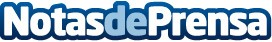 Cabify gestiona sus datos en la nube de IBM Datos de contacto:Nota de prensa publicada en: https://www.notasdeprensa.es/cabify-gestiona-sus-datos-en-la-nube-de-ibm_1 Categorias: Telecomunicaciones E-Commerce Recursos humanos http://www.notasdeprensa.es